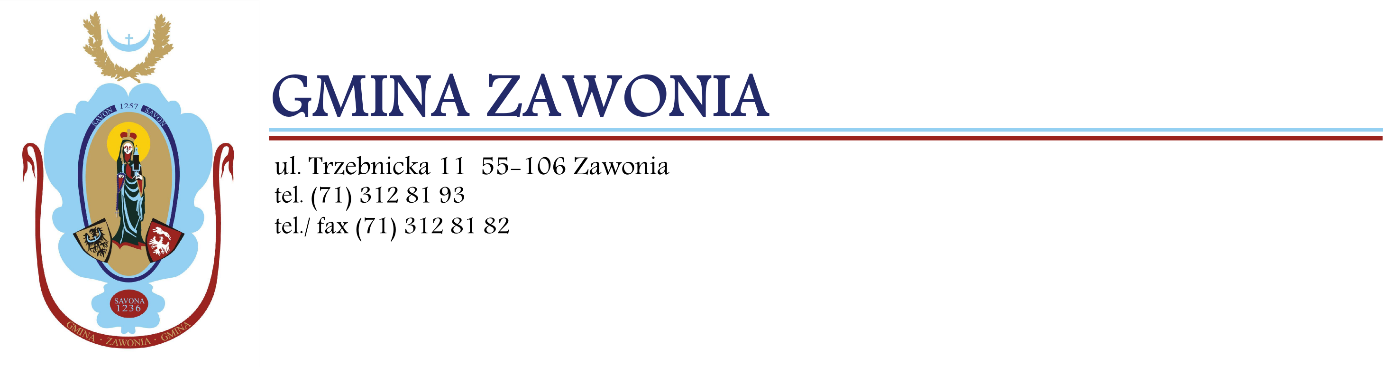 Załącznik nr 2 do Zapytania ofertowegoWYKAZ ROBÓT BUDOWLANYCH ZREALIZOWANYCH PRZEZ WYKONAWCĘ:…………………………………(miejscowość i data)……………………………………………………….………… (pieczęcie imienne i podpisy osób uprawnionych do reprezentowania WykonawcyLp.Przedmiot zamówienia(krótka charakterystyka zadania, nazwa przedsięwzięcia)Termin realizacji usługi (od-do)Odbiorca – podmiot na rzecz którego inwestycja została wykonana